CONFIDENTIELCe formulaire ne sera pas transmis à votre encadrement à transmettre par le(la) doctorant(e) à questionnaires.edeobe@universite-paris-saclay.fr  avant l'inscription en 2e annéeEn cas de difficulté à enregistrer le document rempli, choisir dans le menu ▹fichier ▹imprimer ▹imprimer dans un fichier ▹ PDFAppréciation du doctorant sur sa 1e année de thèseDoctorant : NOM Prénom Directeur de thèse : NOM Prénom Nombre de mois écoulés depuis le début de la thèse :	codirection 	cotutelle Notation : A = oui           B = avis mitigé           C = nonVous sentez-vous soutenu par votre directeur de thèse ?		 A   B 	 CVos encadrants sont-ils disponibles pour répondre a vos questions ?		 A   B 	 CAvez-vous assez d'autonomie pour gérer votre travail ? 		 A   B 	 CAvez-vous les moyens nécessaires pour mener à bien votre travail ?		 A   B 	 CJe trouve dans mon environnement de travail les réponses à mes questions scientifiques ? 		 A   B 	 CL'intérêt scientifique du sujet correspond-il a vos attentes ? 		 A   B 	 CLa qualité des rapports humains avec les autres doctorants est elle bonne ? 		 A   B 	 C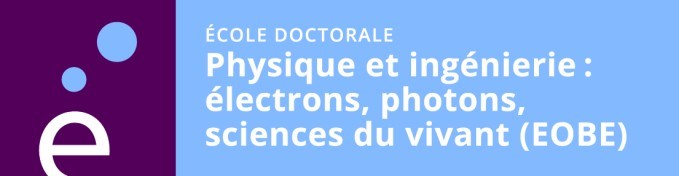 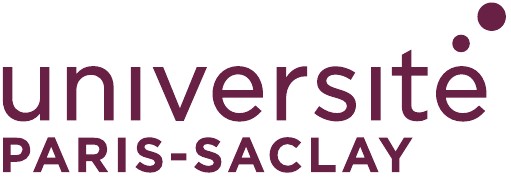 Vos rapports humains avec les autres membres du laboratoire sont ils bons ? 		 A   B 	 CJe suis globalement satisfait sur la façon dont se déroule la thèse	  A     CJe me sens moins bien traité que d'autres doctorants	  A     CJe ressens des pressions anormales de la part de mon encadrement	  A     CJe souhaite avoir un entretien personnel avec la direction de l'ED	  A     C Comité de suivi Volume de formation doctorale (format Ed EOBE) scientifique suivie depuis le début de la thèse :Volume de formation doctorale professionnelle suivie depuis le début de la thèse :Dispositifs de suivi de la thèse dans l'année écoulée (soutenance à mi-thèse du laboratoire, journée des doctorants du laboratoire, exposés au sein de l'équipe de recherche, etc). Dates, lieux, durées, à préciser :Commentaires additionnels éventuels :Si vous ne pouvez pas renseigner certains champs (Pdf-X-change, Acrobat Reader, Sumatra pdf, par exemple, le permettent normalement), faites simplement parvenir vos textes additionnels à questionnaires.edeobe@universite- paris-saclay.fJ’ai des interrogations concernant le déroulement de ma thèse et les orientations scientifiques et je souhaite convoquer mon comité de suivi de façon anticipée OUI      NON